衡阳幼高专艺术教育学院经费使用管理流程图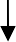 